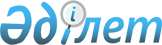 О признании утратившими силу некоторых приказов Министра энергетики Республики КазахстанПриказ Министра энергетики Республики Казахстан от 27 августа 2018 года № 337. Зарегистрирован в Министерстве юстиции Республики Казахстан 29 августа 2018 года № 17321
      ПРИКАЗЫВАЮ:
      1. Утвердить прилагаемый Перечень утративших силу некоторых приказов Министра энергетики Республики Казахстан.
      2. Комитету атомного и энергетического надзора и контроля Министерства энергетики Республики Казахстан в установленном законодательством Республики Казахстан порядке обеспечить:
      1) государственную регистрацию настоящего приказа в Министерстве юстиции Республики Казахстан;
      2) в течение десяти календарных дней со дня государственной регистрации настоящего приказа направление его в Республиканское государственное предприятие на праве хозяйственного ведения "Республиканский центр правовой информации Министерства юстиции Республики Казахстан" для официального опубликования и включения в Эталонный контрольный банк нормативных правовых актов Республики Казахстан;
      3) размещение настоящего приказа на интернет-ресурсе Министерства энергетики Республики Казахстан;
      4) в течение десяти рабочих дней после государственной регистрации настоящего приказа в Министерстве юстиции Республики Казахстан предоставление в Департамент юридической службы Министерства энергетики Республики Казахстан сведений об исполнении мероприятий, предусмотренных подпунктами 1), 2) и 3) настоящего пункта.
      3. Контроль за исполнением настоящего приказа возложить на курирующего вице-министра энергетики Республики Казахстан. 
      4. Настоящий приказ вводится в действие по истечении десяти календарных дней после дня его первого официального опубликования. Перечень утративших силу некоторых приказов Министра энергетики Республики Казахстан
      1. Приказ Министра энергетики Республики Казахстан от 2 февраля 2015 года № 56 "Об утверждении форм актов государственных технических инспекторов" (зарегистрирован в Реестре государственной регистрации нормативных правовых актов за № 10457, опубликован 15 апреля 2015 года в информационно-правовой системе "Әділет");
      2. Приказ Министра энергетики Республики Казахстан от 21 августа 2015 года № 544 "О внесении изменения в приказ Министра энергетики Республики Казахстан от 2 февраля 2015 года № 56 "Об утверждении форм актов государственных технических инспекторов" (зарегистрирован в Реестре государственной регистрации нормативных правовых актов за № 12100, опубликован 8 октября 2015 года в информационно-правовой системе "Әділет");
      3. Подпункт 1) Перечня некоторых приказов Министра энергетики Республики Казахстан, в которые вносятся изменения и дополнения, утвержденного приказом Министра энергетики Республики Казахстан от 30 ноября 2015 года № 676 (зарегистрирован в Реестре государственной регистрации нормативных правовых актов за № 12421, опубликован 28 декабря 2015 года в информационно-правовой системе "Әділет");
      4. Подпункт 1) Перечня некоторых приказов Министра энергетики Республики Казахстан, в которые вносятся изменения и дополнения, утвержденного приказом Министра энергетики Республики Казахстан от 17 мая 2016 года № 209 (зарегистрирован в Реестре государственной регистрации нормативных правовых актов за № 13805, опубликован 14 июля 2016 года в информационно-правовой системе "Әділет").
					© 2012. РГП на ПХВ «Институт законодательства и правовой информации Республики Казахстан» Министерства юстиции Республики Казахстан
				
      Министр энергетики
Республики Казахстан 

К. Бозумбаев
Приложение
к приказу Министра энергетики
Республики Казахстан
от 27 августа 2018 года № 337